Volunteer ApplicationApplicant InformationReferencesHow did you hear about the Leave Life Better Foundation? 																																				How did you find out about this foundation event? 																																					Disclaimer and SignatureI certify that my answers are true and complete to the best of my knowledge. If this application leads to employment, I understand that false or misleading information in my application or interview may result in my release.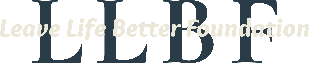 Leave Life Better FoundationEvent Volunteer ApplicationFull Name:Date:LastFirstM.I.Address:Street AddressApartment/Unit #CityStateZIP CodePhone:EmailPosition Applied for:EVENT VOLUNTEERAre you a citizen of the ?YESNOHave you ever volunteered for this foundation before?YESNOIf yes, when?Have you ever been convicted of a felony?YESNOIf yes, explain:Full Name:Relationship:Company:Phone:Address:Full Name:Relationship:Company:Phone:Address:Full Name:Relationship:Company:Phone:Address:Signature:Date: